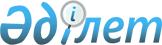 О внесении изменений в решение Кызылкогинского районного маслихата от 25 декабря 2014 года № ХХІХ-1 "О районном бюджете на 2015-2017 годы"Решение Кызылкогинского районного маслихата Атырауской области от 15 сентября 2015 года № XXXIV-3. Зарегистрировано Департаментом юстиции Атырауской области 28 сентября 2015 года № 3299      Примечание РЦПИ:

      В тексте сохранена авторская орфография и пунктуация.

      В соответствии с Бюджетным  кодексом Республики Казахстан от 4 декабря 2008 года, с  подпунктом 1) пункта 1 статьи 6 Закона Республики Казахстан от 23 января 2001 года "О местном государственном управлении и самоуправлении в Республике Казахстан", и рассмотрев постановление районного акимата от 8 сентября 2015 года № 191 "О внесении изменений в постановление районного акимата от 19 декабря 2014 года № 297 "О районном бюджете на 2015-2017 годы" районный маслихат РЕШИЛ:

      1. Внести в  решение районного маслихата от 25 декабря 2014 года № ХХІХ-1 "О районном бюджете на 2015-2017 годы" (зарегистрированное в реестре государственной регистрации нормативных правовых актов за № 3093, опубликованное в районной газете "Кызылкога" 5 марта 2015 года) следующие изменения:

      1)  в пункте 1:

      в подпункте 1):

      цифры "3 819 236" заменить цифрами "3 818 486";

      цифры "3 014 263" заменить цифрами "2 851 927".

      в подпункте 2):

      цифры "3 819 236" заменить цифрами "3 818 486".

      в подпункте 5):

      цифры "- 59 581" заменить цифрами "- 59 831".

      подпункт 6) изложить в новой редакций:

      "финансирование дефицита (использование профицита) бюджета - 59 831 тысяч тенге, в том числе:

      поступление займов – 41 872 тысяч тенге;

      погашение займов - 0 тысяч тенге;

      используемые остатки бюджетных средств - 17 959 тысяч тенге".

      2)  в пункте 4:

      в подпункте 1):

      цифры "41 622" заменить цифрами "41 872".

      3)  в пункте 5:

      в подпункте 4):

      цифры "1 500" заменить цифрами "750".

      2.  Приложения 1,  5 изложить в новой редакции согласно  приложениям 1,  2 к настоящему решению.

      3. Контроль за исполнением настоящего решения возложить на постоянную комиссию районного маслихата по бюджету, финансам, экономике, развитии предпринимательства и экологии (О.Жаныкулов).

      4. Настоящее решение вводится в действие с 1 января 2015 года.

 Районный бюджет на 2015 год Районный бюджет на 2015 год Размер финансирования бюджетных программ финансируемых из аппарата акима сельских округов на 2015 год      (тысяч тенге)

      

      продолжение таблицы


					© 2012. РГП на ПХВ «Институт законодательства и правовой информации Республики Казахстан» Министерства юстиции Республики Казахстан
				Председатель сессии,

секретарь маслихата:

Т.Бейскали

Утверждено решением
Кызылкогинского районного маслихата
от 15 сентября 2015 года № ХХХІV-3
Приложение 1
Утверждено решением
Кызылкогинского районного маслихата
от 25 декабря 2014 года № ХХІХ-1
Приложение 1Категория

Класс

Подкласс

Наименование

Сумма, тысяч тенге

I. Доходы

3818486

1

Налоговые поступления

775007

01

Подоходный налог

154269

2

Индивидуальный подоходный налог

154269

03

Социальный налог

75825

1

Социальный налог

75825

03

1

Социальный налог

75825

04

Hалоги на собственность

525981

1

Hалоги на имущество

496472

3

Земельный налог

2645

4

Hалог на транспортные средства

26364

5

Единый земельный налог

500

05

Внутренние налоги на товары, работы и услуги

16715

2

Акцизы

1700

3

Поступления за использование природных и других ресурсов

5555

4

Сборы за ведение предпринимательской и профессиональной деятельности

9460

08

Обязательные платежи, взимаемые за совершение юридически значимых действий и (или) выдачу документов уполномоченными на то государственными органами или должностными лицами

2217

2

Неналоговые поступления

8493

01

Доходы от государственной собственности

3750

9

Прочие доходы от государственной собственности

1650

02

Поступления от реализации товаров (работ, услуг) государственными учреждениями, финансируемыми из государственного бюджета

110

1

Поступления от реализации товаров (работ, услуг) государственными учреждениями, финансируемыми из государственного бюджета

110

04

Штрафы, пени, санкции, взыскания, налагаемые государственными учреждениями, финансируемыми из государственного бюджета, а также содержащимися и финансируемыми из бюджета (сметы расходов) Национального Банка Республики Казахстан 

333

1

Штрафы, пени, санкции, взыскания, налагаемые государственными учреждениями, финансируемыми из государственного бюджета, а также содержащимися и финансируемыми из бюджета (сметы расходов) Национального Банка Республики Казахстан, за исключением поступлений от организаций нефтяного сектора 

333

06

Прочие неналоговые поступления

4300

1

Прочие неналоговые поступления

4300

3

Поступления от продажи основного капитала

165100

01

Продажа государственного имущества, закрепленного за государственными учреждениями

4300

1

Продажа государственного имущества, закрепленного за государственными учреждениями

4300

03

Продажа земли и нематериальных активов

160800

1

Продажа земли

160800

4

Поступления трансфертов

2851927

02

Трансферты из вышестоящих органов государственного управления

2851927

2

Трансферты из областного бюджета

2851927

8

Используемые остатки бюджетных средств

17959

01

Остатки бюджетных средств

17959

1

Свободные остатки бюджетных средств

17959

Функциональная группа

Администратор бюджетных программ

Бюджетная программа

Наименование

Сумма, тысяч тенге

II. Расходы

3818486

01

Государственные услуги общего характера

298893

112

Аппарат маслихата района (города областного значения)

15072

001

Услуги по обеспечению деятельности маслихата района (города областного значения)

15072

122

Аппарат акима района (города областного значения)

64527

001

Услуги по обеспечению деятельности акима района (города областного значения)

64527

123

Аппарат акима района в городе, города районного значения, поселка, села, сельского округа

156938

001

Услуги по обеспечению деятельности акима района в городе, города районного значения, поселка, села, сельского округа

155538

022

Капитальные расходы государственного органа

1400

459

Отдел экономики и финансов района (города областного значения)

2122

003

Проведение оценки имущества в целях налогообложения

622

010

Приватизация, управление коммунальным имуществом, постприватизационная деятельность и регулирование споров, связанных с этим

1500

458

Отдел жилищно-коммунального хозяйства, пассажирского транспорта и автомобильных дорог района (города областного значения)

20102

001

Услуги по реализации государственной политики на местном уровне в области жилищно-коммунального хозяйства, пассажирского транспорта и автомобильных дорог

11181

013

Капитальные расходы государственного органа

8921

459

Отдел экономики и финансов района (города областного значения)

16955

001

Услуги по реализации государственной политики в области формирования и развития экономической политики, государственного планирования, исполнения бюджета и управления коммунальной собственностью района (города областного значения)

16805

015

Капитальные расходы государственного органа

150

467

Отдел строительства района (города областного значения)

1500

040

Развитие объектов государственных органов

1500

801

Отдел занятости, социальных программ и регистрации актов гражданского состояния района (города областного значения)

21677

001

Услуги по реализации государственной политики на местном уровне в сфере занятости, социальных программ и регистрации актов гражданского состояния

21477

032

Капитальные расходы подведомственных государственных учреждений и организаций

200

02

Оборона

6860

122

Аппарат акима района (города областного значения)

6860

005

Мероприятия в рамках исполнения всеобщей воинской обязанности

6860

04

Образование

2178103

123

Аппарат акима района в городе, города районного значения, поселка, села, сельского округа

295057

004

Обеспечение деятельности организаций дошкольного воспитания и обучения

225096

041

Реализация государственного образовательного заказа в дошкольных организациях образования

69961

464

Отдел образования района (города областного значения)

44150

040

Реализация государственного образовательного заказа в дошкольных организациях образования

44150

123

Аппарат акима района в городе, города районного значения, поселка, села, сельского округа

782

005

Организация бесплатного подвоза учащихся до школы и обратно в сельской местности

782

464

Отдел образования района (города областного значения)

1758743

003

Общеобразовательное обучение

1639691

006

Дополнительное образование для детей

119052

464

Отдел образования района (города областного значения)

78321

001

Услуги по реализации государственной политики на местном уровне в области образования

19953

005

Приобретение и доставка учебников, учебно-методических комплексов для государственных учреждений образования района (города областного значения)

40142

007

Проведение школьных олимпиад, внешкольных мероприятий и конкурсов районного (городского) масштаба

1570

012

Капитальные расходы государственного органа

2425

015

Ежемесячная выплата денежных средств опекунам (попечителям) на содержание ребенка-сироты (детей-сирот), и ребенка (детей), оставшегося без попечения родителей

7105

029

Обследование психического здоровья детей и подростков и оказание психолого-медико-педагогической консультативной помощи населению

7126

467

Отдел строительства района (города областного значения)

1050

037

Строительство и реконструкция объектов образования

1050

06

Социальная помощь и социальное обеспечение

170812

123

Аппарат акима района в городе, города районного значения, поселка, села, сельского округа

5672

003

Оказание социальной помощи нуждающимся гражданам на дому

5672

801

Отдел занятости, социальных программ и регистрации актов гражданского состояния района (города областного значения)

162734

004

Программа занятости

88141

006

Оказание социальной помощи на приобретение топлива специалистам здравоохранения, образования, социального обеспечения, культуры, спорта и ветеринарии в сельской местности в соответствии с законодательством Республики Казахстан

6190

007

Оказание жилищной помощи

1000

009

Материальное обеспечение детей-инвалидов, воспитывающихся и обучающихся на дому

971

010

Государственная адресная социальная помощь

570

011

Социальная помощь отдельным категориям нуждающихся граждан по решениям местных представительных органов

17812

016

Государственные пособия на детей до 18 лет

37098

017

Обеспечение нуждающихся инвалидов обязательными гигиеническими средствами и предоставление услуг специалистами жестового языка, индивидуальными помощниками в соответствии с индивидуальной программой реабилитации инвалида

6102

052

Проведение мероприятий, посвященных семидесятилетию Победы в Великой Отечественной войне

4850

458

Отдел жилищно-коммунального хозяйства, пассажирского транспорта и автомобильных дорог района (города областного значения)

207

050

Реализация Плана мероприятий по обеспечению прав и улучшению качества жизни инвалидов

207

801

Отдел занятости, социальных программ и регистрации актов гражданского состояния района (города областного значения)

2199

018

Оплата услуг по зачислению, выплате и доставке пособий и других социальных выплат

2199

07

Жилищно-коммунальное хозяйство

306182

464

Отдел образования района (города областного значения)

12645

026

Ремонт объектов в рамках развития городов и сельских населенных пунктов по Дорожной карте занятости 2020

12645

467

Отдел строительства района (города областного значения)

122603

003

Проектирование и (или) строительство, реконструкция жилья коммунального жилищного фонда

122603

467

Отдел строительства района (города областного значения)

112513

006

Развитие системы водоснабжения и водоотведения 

106391

058

Развитие системы водоснабжения и водоотведения в сельских населенных пунктах

6122

123

Аппарат акима района в городе, города районного значения, поселка, села, сельского округа

48421

008

Освещение улиц населенных пунктов

20457

009

Обеспечение санитарии населенных пунктов

10336

011

Благоустройство и озеленение населенных пунктов

17628

458

Отдел жилищно-коммунального хозяйства, пассажирского транспорта и автомобильных дорог района (города областного значения)

10000

016

Обеспечение санитарии населенных пунктов

10000

08

Культура, спорт, туризм и информационное пространство

211667

123

Аппарат акима района в городе, города районного значения, поселка, села, сельского округа

68618

006

Поддержка культурно-досуговой работы на местном уровне

68618

455

Отдел культуры и развития языков района (города областного значения)

51735

003

Поддержка культурно-досуговой работы

51735

465

Отдел физической культуры и спорта района (города областного значения)

14967

001

Услуги по реализации государственной политики на местном уровне в сфере физической культуры и спорта

9967

006

Проведение спортивных соревнований на районном (города областного значения) уровне

2000

007

Подготовка и участие членов сборных команд района (города областного значения) по различным видам спорта на областных спортивных соревнованиях

3000

455

Отдел культуры и развития языков района (города областного значения)

45633

006

Функционирование районных (городских) библиотек

45633

456

Отдел внутренней политики района (города областного значения)

4000

002

Услуги по проведению государственной информационной политики

4000

455

Отдел культуры и развития языков района (города областного значения)

9064

001

Услуги по реализации государственной политики на местном уровне в области развития языков и культуры

9064

456

Отдел внутренней политики района (города областного значения)

17650

001

Услуги по реализации государственной политики на местном уровне в области информации, укрепления государственности и формирования социального оптимизма граждан

9852

003

Реализация мероприятий в сфере молодежной политики

7448

006

Капитальные расходы государственного органа 

150

032

Капитальные расходы подведомственных государственных учреждений и организаций

200

10

Сельское, водное, лесное, рыбное хозяйство, особо охраняемые природные территории, охрана окружающей среды и животного мира, земельные отношения

124010

459

Отдел экономики и финансов района (города областного значения)

7130

099

Реализация мер по оказанию социальной поддержки специалистов

7130

462

Отдел сельского хозяйства района (города областного значения)

13934

001

Услуги по реализации государственной политики на местном уровне в сфере сельского хозяйства

13934

473

Отдел ветеринарии района (города областного значения)

43382

001

Услуги по реализации государственной политики на местном уровне в сфере ветеринарии

15105

008

Возмещение владельцам стоимости изымаемых и уничтожаемых больных животных, продуктов и сырья животного происхождения

27614

010

Проведение мероприятий по идентификации сельскохозяйственных животных

663

463

Отдел земельных отношений района (города областного значения)

9879

001

Услуги по реализации государственной политики в области регулирования земельных отношений на территории района (города областного значения)

9779

007

Капитальные расходы государственного органа

100

473

Отдел ветеринарии района (города областного значения)

49685

011

Проведение противоэпизоотических мероприятий

49685

11

Промышленность, архитектурная, градостроительная и строительная деятельность

21118

467

Отдел строительства района (города областного значения)

13135

001

Услуги по реализации государственной политики на местном уровне в области строительства

13135

468

Отдел архитектуры и градостроительства района (города областного значения)

7983

001

Услуги по реализации государственной политики в области архитектуры и градостроительства на местном уровне 

7983

12

Транспорт и коммуникации

450000

458

Отдел жилищно-коммунального хозяйства, пассажирского транспорта и автомобильных дорог района (города областного значения)

450000

045

Капитальный и средний ремонт автомобильных дорог районного значения и улиц населенных пунктов

450000

13

Прочие

43640

469

Отдел предпринимательства района (города областного значения)

10456

001

Услуги по реализации государственной политики на местном уровне в области развития предпринимательства

10456

123

Аппарат акима района в городе, города районного значения, поселка, села, сельского округа

28615

040

Реализация мер по содействию экономическому развитию регионов в рамках Программы "Развитие регионов" 

28615

459

Отдел экономики и финансов района (города областного значения)

4569

012

Резерв местного исполнительного органа района (города областного значения) 

4569

15

Трансферты

7201

459

Отдел экономики и финансов района (города областного значения)

7201

006

Возврат неиспользованных (недоиспользованных) целевых трансфертов

7201

10

Сельское, водное, лесное, рыбное хозяйство, особо охраняемые природные территории, охрана окружающей среды и животного мира, земельные отношения

41872

459

Отдел экономики и финансов района (города областного значения)

41872

018

Бюджетные кредиты для реализации мер социальной поддержки специалистов

41872

Категория

Класс

Подкласс

Наименование

Сумма, тысяч тенге

Погашение бюджетных кредитов

1 450

5

Погашение бюджетных кредитов

1 450

7

01

Погашение бюджетных кредитов

1 450

7

01

1

Погашение бюджетных кредитов из государственного бюджета

1 450

Категория

Класс

Подкласс

Наименование

Сумма, тысяч тенге

V. Дефицит бюджета (профицит)

-59831

VI. Финансирование дефицита бюджета (использования профицита)

59831

7

Поступления займов

59831

7

01

Внутренние государственные займы

59831

7

01

2

Договоры займа

59831

Функциональная группа

Функциональная подгруппа

Администратор бюджетных программ

Бюджетная программа

Наименование

Сумма, тысяч тенге

Погашение займов

1 450

16

Погашение займов

1 450

1

Погашение займов

1 450

459

Отдел экономики и финансов района (города областного значения)

1 450

005

Погашение долга местного исполнительного органа перед вышестоящим бюджетом

1 450

Утверждено решением
Кызылкогинского районного маслихата
от 15 сентября 2015 года № ХХХІV-3
Приложение 2
Утверждено решением
Кызылкогинского районного маслихата
от 25 декабря 2014 года № ХХІХ-1
Приложение 5Код программы

Наименование бюджетных программ

Наименование государственного органа

Наименование государственного органа

Наименование государственного органа

Наименование государственного органа

Наименование государственного органа

Наименование государственного органа

Код программы

Наименование бюджетных программ

Кызылкога

Жамбыл

Тасшагил

Коздигара

Ойыл

Жангелдин

001

Услуги по обеспечению деятельности акима района в городе, города районного значения, поселка, села, сельского округа

13248

13639

13890

14747

14765

11812

022

Капитальные расходы государственного органа

700

0

004

Обеспечение деятельности организаций дошкольного воспитания и обучения

18216

14522

10882

13016

21703

16766

041

Реализация государственного образовательного заказа в дошкольных организациях образования

005

Организация бесплатного подвоза учащихся до школы и обратно в сельской местности

495

003

Оказание социальной помощи нуждающимся гражданам на дому

328

561

663

683

368

008

Освещение улиц населенных пунктов

732

950

412

600

1526

800

009

Обеспечение санитарии населенных пунктов

400

450

600

454

1152

571

011

Благоустройство и озеленение населенных пунктов

611

419

520

685

794

831

006

Поддержка культурно-досуговой работы на местном уровне

4177

9821

4809

9543

7462

8616

040

Реализация мер по содействию экономическому развитию регионов в рамках Программы "Развитие регионов"

1296

1527

1877

1788

2122

1540

Всего

38680

42356

33551

41496

50702

41304

Код программы

Наименование бюджетных программ

Наименование государственного органа

Наименование государственного органа

Наименование государственного органа

Наименование государственного органа

Наименование государственного органа

Код программы

Наименование бюджетных программ

Миялы

Сагиз

Мукур

Тайсойган

Всего

001

Услуги по обеспечению деятельности акима района в городе, города районного значения, поселка, села, сельского округа

23364

18917

19045

12111

155538

022

Капитальные расходы государственного органа

700

1400

004

Обеспечение деятельности организаций дошкольного воспитания и обучения

60770

45892

23329

225096

041

Реализация государственного образовательного заказа в дошкольных организациях образования

69961

69961

005

Организация бесплатного подвоза учащихся до школы и обратно в сельской местности

287

782

003

Оказание социальной помощи нуждающимся гражданам на дому

1274

1197

598

5672

008

Освещение улиц населенных пунктов

8380

1535

4872

650

20457

009

Обеспечение санитарии населенных пунктов

4219

1600

580

310

10336

011

Благоустройство и озеленение населенных пунктов

9762

2604

877

525

17628

006

Поддержка культурно-досуговой работы на местном уровне

0

14196

6099

3895

68618

040

Реализация мер по содействию экономическому развитию регионов в рамках Программы "Развитие регионов"

6401

6950

4266

848

28615

Всего

184418

93591

59666

18339

604103

